       30  let  SLOVENSKEGA EKOLOŠKEGA GIBANJA 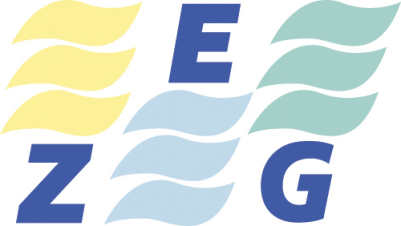 ZVEZA  EKOLOŠKIH GIBANJ  SLOVENIJE - ZEGCesta krških žrtev 53, 8270 KrškoGSM : 064 253 580E-pošta:, zegslo20@gmail.comSpletna stran: https://bistra.si/gospodarno-in-odgovorno                      www.zeg.siMatična številka: 1679139Številka : 58 / 22Datum:  17. 6. 2022                                       Vlada R Slovenije                                 Ministrstvo za okolje in prostor                                 Ministrstvo za infrastrukturo                                 Državni zbor RS - Odbor za infrastrukturo in prostor                                 Državni svet RS                                 Mediji ZADEVA : Prvo glasovanje proti atomu in plinu kot zelenima energentoma                     je v evropskem parlamentu uspelo
Poslanci v odborih Evropskega parlamenta za ekonomijo in okolje so nedavno, v torek, dne 14. junija 2022, zavrnili vključitev jedrske energije in plina v Katalog za trajnostno zeleno energijo. To je bil pomemben in dober dan za energetsko prihodnost Evrope – in za spodbudne možnosti za končno glasovanje v Evropskem parlamentu v začetku julija. Dejstvo, da je večina članov vplivnih odborov za gospodarstvo in okolje danes glasovala proti absurdnemu predlogu Komisije, da se jedrski industriji omogoči dostop do 350 milijard evrov iz denarnice EU za trajnostno gospodarstvo, je zelo prijetno in pomembna odločitev. Jedrska energija je v nasprotju z varstvom okolja, zdravjem ljudi in narave ter z ekonomsko učinkovitostjo. Nesprejemljivo in problematično je, da evropska jedrska skupnost sporazum EURATOM  kot politični preostanek iz hladne vojne ohranja pri življenju in spodbuja države EU k retrogradni uporabi jedrske energije. V  to skupino držav spadajo sedanji francoski predsednik Macron, ki je na nedavnih parlamentarnih volitvah le za las prehitel levo usmerjeno gibanje Melanchona. In vzhodnoevropski politiki, ki vidijo v EUROATOMU samo lahkotno začasno okoriščanje, ne opazijo po uničujočih radioaktivnih posledic za prihodnje generacije. Bivši predsednik vlade Janez Janša, ki rad zamolči svojo naklonjenost projektom, za katere ve, da jim večina prebivalcev ni naklonjena, se ni mogel zadržati, da ne bi odhitel k Macronu zatrjevat, da tudi on odločno podpira ta smešni in nesmiselni projekt evropske komisije o zeleni trajnostni jedrski energiji. Ker bo v začetku julija odločilno glasovanje o tem predlogu v evropskem parlamentu, Zveza ekoloških gibanj Slovenije-ZEG ( status društva v javnem interesu po ZVO) poziva, da se čim večje število slovenskih državljank in državljanov javno izreče proti temu nesmislu o zeleni jedrski energiji in da pozovejo naše evropske poslance, naj tudi oni kot oba svetovalna odbora parlamenta glasujejo proti temu predlogu.Ekološki pozdrav !                                                                                                           Predsednik  ZEG                                                                            Karel Lipič, univ.dipl.ing.